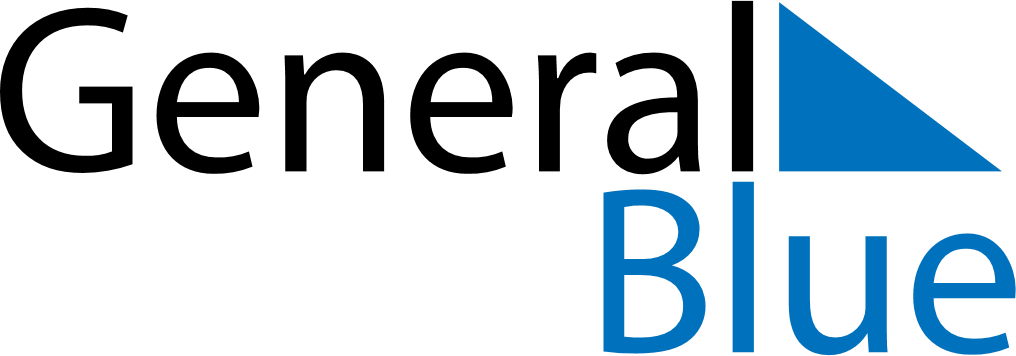 August 2024August 2024August 2024August 2024August 2024August 2024Dongling, Liaoning, ChinaDongling, Liaoning, ChinaDongling, Liaoning, ChinaDongling, Liaoning, ChinaDongling, Liaoning, ChinaDongling, Liaoning, ChinaSunday Monday Tuesday Wednesday Thursday Friday Saturday 1 2 3 Sunrise: 4:39 AM Sunset: 7:04 PM Daylight: 14 hours and 24 minutes. Sunrise: 4:40 AM Sunset: 7:03 PM Daylight: 14 hours and 22 minutes. Sunrise: 4:41 AM Sunset: 7:02 PM Daylight: 14 hours and 20 minutes. 4 5 6 7 8 9 10 Sunrise: 4:42 AM Sunset: 7:00 PM Daylight: 14 hours and 18 minutes. Sunrise: 4:43 AM Sunset: 6:59 PM Daylight: 14 hours and 15 minutes. Sunrise: 4:44 AM Sunset: 6:58 PM Daylight: 14 hours and 13 minutes. Sunrise: 4:45 AM Sunset: 6:57 PM Daylight: 14 hours and 11 minutes. Sunrise: 4:46 AM Sunset: 6:55 PM Daylight: 14 hours and 8 minutes. Sunrise: 4:47 AM Sunset: 6:54 PM Daylight: 14 hours and 6 minutes. Sunrise: 4:48 AM Sunset: 6:53 PM Daylight: 14 hours and 4 minutes. 11 12 13 14 15 16 17 Sunrise: 4:49 AM Sunset: 6:51 PM Daylight: 14 hours and 1 minute. Sunrise: 4:50 AM Sunset: 6:50 PM Daylight: 13 hours and 59 minutes. Sunrise: 4:52 AM Sunset: 6:49 PM Daylight: 13 hours and 57 minutes. Sunrise: 4:53 AM Sunset: 6:47 PM Daylight: 13 hours and 54 minutes. Sunrise: 4:54 AM Sunset: 6:46 PM Daylight: 13 hours and 52 minutes. Sunrise: 4:55 AM Sunset: 6:44 PM Daylight: 13 hours and 49 minutes. Sunrise: 4:56 AM Sunset: 6:43 PM Daylight: 13 hours and 47 minutes. 18 19 20 21 22 23 24 Sunrise: 4:57 AM Sunset: 6:41 PM Daylight: 13 hours and 44 minutes. Sunrise: 4:58 AM Sunset: 6:40 PM Daylight: 13 hours and 42 minutes. Sunrise: 4:59 AM Sunset: 6:38 PM Daylight: 13 hours and 39 minutes. Sunrise: 5:00 AM Sunset: 6:37 PM Daylight: 13 hours and 37 minutes. Sunrise: 5:01 AM Sunset: 6:35 PM Daylight: 13 hours and 34 minutes. Sunrise: 5:02 AM Sunset: 6:34 PM Daylight: 13 hours and 31 minutes. Sunrise: 5:03 AM Sunset: 6:32 PM Daylight: 13 hours and 29 minutes. 25 26 27 28 29 30 31 Sunrise: 5:04 AM Sunset: 6:31 PM Daylight: 13 hours and 26 minutes. Sunrise: 5:05 AM Sunset: 6:29 PM Daylight: 13 hours and 24 minutes. Sunrise: 5:06 AM Sunset: 6:27 PM Daylight: 13 hours and 21 minutes. Sunrise: 5:07 AM Sunset: 6:26 PM Daylight: 13 hours and 18 minutes. Sunrise: 5:08 AM Sunset: 6:24 PM Daylight: 13 hours and 16 minutes. Sunrise: 5:09 AM Sunset: 6:23 PM Daylight: 13 hours and 13 minutes. Sunrise: 5:10 AM Sunset: 6:21 PM Daylight: 13 hours and 10 minutes. 